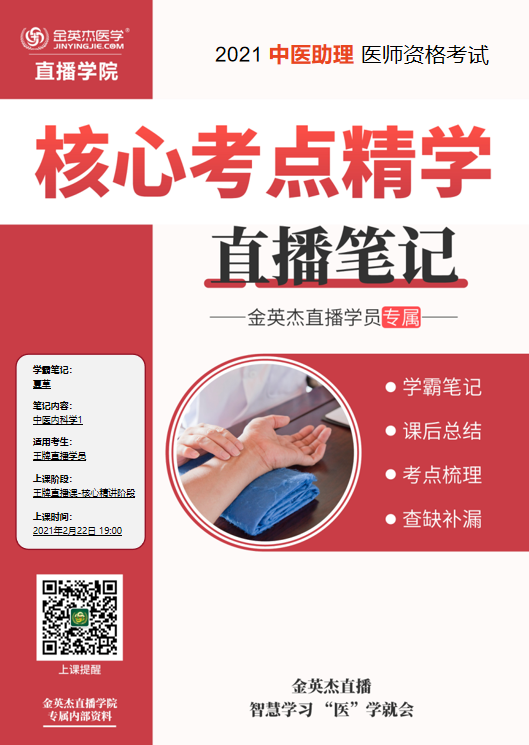 金英杰直播学院
中医助理中医内科学1直播笔记整理教辅:夏草2021年2月22日第一单元  肺系病证一、感冒一、概述·感冒是感受风邪而导致的常见外感疾病。病情轻者多为感受当令之气，称为伤风、冒风、冒寒;病情重者多为感受非时之邪，称为重伤风。在一个时期内广泛流行、证候相类似者，称为时行感冒。二、病因病机·1.病因:外感六淫、时行疫毒。·2.病位:肺卫。·3.基本病机:卫表不和，肺失宣肃。三、诊断与鉴别诊断1.感冒与风温的鉴别2.普通感冒与时行感冒的鉴别四、辨证论治治疗原则:解表达邪(1）常人感冒①风寒束表证·证候:恶寒重，发热轻，无汗，头痛，肢节酸疼，鼻塞声重，鼻痒喷嚏，时流清涕，咽痒，咳嗽，咳痰稀薄色白，口不渴或渴喜热饮，舌苔薄白而润，脉浮或浮紧。·治法:辛温解表·方剂:荆防达表汤或荆防败毒散加减②风热犯表证·证候:身热较著，微恶风，汗泄不畅，头胀痛，面赤，咳嗽，痰黏或黄，咽燥，或咽喉红肿疼痛，鼻塞，流黄浊涕，口干欲饮，舌苔薄白微黄，舌边尖红，脉浮数。·治法:辛凉解表·方剂:银翘散或葱豉桔梗汤加减③暑湿伤表证·证候:身热，微恶风，汗少，肢体酸重或疼痛，头昏重胀痛，咳嗽痰黏，鼻流浊涕，心烦口渴，或口中黏腻，渴不多饮，胸闷脘痞，泛恶，腹胀，大便或溏，小便短赤，舌苔薄黄而腻，脉濡数。·治法:清暑祛湿解表·方剂:新加香需饮加减(2）虚体感冒①气虚感冒·证候:恶寒较甚，发热，无汗，头痛身楚，咳嗽，痰白，咳痰无力，平素神疲体弱，气短懒言，汗出，反复易感，舌淡苔白，脉浮而无力。·治法:益气解表·方剂:参苏饮加减·加减:若恶寒重，发热轻，面色恍白，四肢欠温，舌质淡胖，脉沉细无力，为阳虚感冒，当助阳解表，用再造散加减。②阴虚感冒·证候:身热，微恶风寒，少汗，头昏，心烦，口干咽燥，干咳少痰，舌红少苔，脉细数。·治法:滋阴解表·方剂:加减葳蕤汤化裁二、咳嗽一、概述二、病因病机1.基本病机:肺气上逆2.病位:主要在肺，与肝、脾、肾有关。三、诊断与鉴别诊断1.咳嗽与喘证2.咳嗽与肺,(1）外感咳嗽①风寒袭肺证■症状:咳嗽声重，气急，咽痒，咯痰稀薄色白，鼻塞，流清涕，头痛，肢体酸楚，或见恶寒发热，无汗等表证，舌苔薄白，脉浮或浮紧。■治法:疏风散寒，宣肺止咳■方剂:三拗汤合止嗽散加减②风热犯肺证■症状:咳嗽频剧，气粗或咳声嘶哑，喉燥咽痛，咯痰不爽，痰粘稠或黄，咳时汗出，鼻流黄涕，口渴，头痛，身楚，或见恶风，身热等表证，舌苔薄黄，脉浮数或浮滑。■治法:疏风清热，宣肺止咳■方剂:桑菊饮加减血证（鼻衄）——热邪犯肺③风燥伤肺证■症状:干咳，连声作呛，喉痒，咽喉干痛，唇鼻干燥，无痰或痰少而粘连成丝，不易咯出，或痰中带有血丝，口干，初起或伴鼻塞、头痛、微寒、身热等表证，舌质红干而少津，苔薄白或薄黄，脉浮数或小数。■治法:疏风清肺，润燥止咳■方剂:桑杏汤加减   血证(咳血)——燥热伤肺■加减:若干咳少痰或无痰，咽干鼻燥，兼恶寒发热，头痛无汗，舌苔薄白而干，方用杏苏散加减。(2）内伤咳嗽①痰湿蕴肺证■症状:咳嗽反复发作，咳声重浊，痰多，痰出咳平，痰粘腻或稠厚成块，色白或带灰色，每于早晨或食后则咳甚痰多，进甘甜油腻食物加重，胸闷，脘痞，呕恶，食少，体倦，大便时溏，舌苔白腻，脉象濡滑。■治法:燥湿化痰，理气止咳■方剂:二陈平胃散合三子养亲汤加减②痰热郁肺证■证候:咳嗽气息粗促，或喉中有痰声，痰多质粘厚或稠黄，咯吐不爽，或有热腥味，或吐血痰，胸胁胀满，咳时引痛，面赤，或有身热，口干而粘，欲饮水，舌质红，舌苔薄黄腻，脉滑数。■治法:清热肃肺，豁痰止咳■方剂:清金化痰汤加减③肝火犯肺证■证候:上气咳逆阵作，咳时面赤，咽干口苦，常感痰滞咽喉而咯之难出，量少质粘，或如絮条,胸胁胀痛，咳时引痛。症状可随情绪波动而增减.舌红或舌边红，舌苔薄黄少津，脉弦数。■治法:清肺泄肝，顺气降火■方剂:黛蛤散合黄芩泻白散加减    血证（咳血）——肝火犯肺④肺阴亏耗证■证候:干咳，咳声短促，或痰中带血丝，或声音逐渐嘶哑，口干咽燥，或午后潮热，颧红，盗汗，日渐消瘦，神疲，舌质红少苔，脉细数。■治法:滋阴清热，润肺止咳■方剂:沙参麦冬汤加减三、哮病一、概述:哮病是一种发作性的痰鸣气喘疾患。发时喉中有哮鸣声，呼吸气促困难，甚则喘息不能平卧。二、病因病机1.病理因素:伏痰——“夙根”2.常见诱因:气候、饮食、情志、劳累3.病位:主要在肺，关系到脾、肾。三、诊断与鉴别诊断哮病与喘证四、辨证论治治疗原则:发时治标，平时治本。(1）发作期①冷哮证■症状:喉中哮鸣如水鸡声，呼吸急促，喘憋气逆，胸膈满闷如塞，咳不甚，痰少咯吐不爽，色白而多泡沫，口不渴或渴喜热饮，形寒怕冷，天冷或受寒易发，面色青晦，舌苔白滑，脉弦紧或浮紧。■治法:宣肺散寒，化痰平喘■方剂:射干麻黄汤或小青龙汤加减②热哮证■症状:喉中痰鸣如吼，喘而气粗息涌，胸高胁胀，咳呛阵作，咯痰色黄或白，粘浊稠厚，排吐不利，口苦，口渴喜饮，汗出，面赤，或有身热，甚至有好发于夏季者，舌红苔黄腻，脉滑数或弦滑。■治法:清热宣肺，化痰定喘■方剂:定喘汤或越婢加半夏汤加减③寒包热哮证■喉中哮鸣有声，胸膈烦闷，呼吸急促，喘咳气促，咳痰不爽，痰黏色黄，或黄白相间，烦  躁，发热，恶寒，无汗，身痛，口干欲饮，大便偏干，舌苔白腻罩黄，舌尖边红，脉弦紧。■治法:解表散寒，清化痰热■方剂:小青龙加石膏汤或厚朴麻黄汤加减④风痰哮证■症状:喉中痰涎壅盛，声如拽锯，或鸣声如吹哨笛，喘急胸满，但坐不得卧，咯痰粘腻难出，或为白色泡沫痰液，无明显寒热倾向，面色青黯,起病多急，常倏忽来去，发前自觉鼻、咽、眼、耳发痒，喷嚏,鼻塞，流涕，胸部憋塞，随之迅即发作，舌苔厚浊，脉滑实。■治法:祛风涤痰，降气平喘■方剂:三子养亲汤加味⑤虚哮证■证候:喉中哮鸣如鼾，声低，气短息促，动则喘甚，发作频繁，甚则持续喘哮，口唇、爪甲青紫，咳痰无力，痰涎清稀或质粘起沫，面色苍白或颧红唇紫，口不渴或咽干口渴，形寒肢冷或烦热，舌质淡或偏红或紫暗，脉沉细或细数。■治法:补肺纳肾，降气化痰■方剂:平喘固本汤加减缓解期①肺脾气虚证■证候:有哮喘反复发作史。气短声低，自汗，怕风，易感冒，倦怠无力，食少便溏，或喉中时有轻度哮鸣，痰稀色白，舌质淡，苔白，脉细弱。■治法:健脾益气，补土生金■方剂:六君子汤加减②肺肾两虚证■症状:有哮喘发作史，短气息促，动则为甚，吸气不利，咯痰质粘起沫，脑转耳鸣，腰酸腿软，心慌;或五心烦热，颧红，口千，舌质红少苔，脉细数;或畏寒肢冷，面色苍白，舌苔淡白，质胖，脉沉细。■治法:补肺益肾■方剂:生脉地黄汤合金水六君煎加减四、喘证一、概述以呼吸困难，甚至张口抬肩，鼻翼煽动，不能平卧为特征的病证。二、病因病机病位:主要在肺和肾，涉及肝脾心。三、诊断与鉴别诊断实喘①风寒壅肺证■症状:喘息咳逆，呼吸急促，胸部胀闷，痰色白质粘，常有头痛,恶寒，或有发热，口不渴，无汗，苔薄白，脉浮紧。■治法:宣肺散寒■方剂:麻黄汤合华盖散加减②表寒肺热■症状:喘逆上气，胸胀痛，气粗鼻扇，咳痰粘稠，伴形寒，身热，烦闷，身痛，有汗或无汗，口渴，苔薄白或黄，舌边红，脉浮数或滑。■治法:解表清里，化痰平喘■方剂:麻杏石甘汤加减③痰热郁肺■症状:喘促气涌，胸部胀痛，痰多质粘色黄或夹有血色，伴胸中烦闷，身热，有汗，口渴喜冷饮，面赤，咽干，尿赤，便秘，舌质红，苔薄黄或腻，脉滑数。■治法:清热化痰，宣肺平喘■方剂:桑白皮汤加减    肺胀——痰热郁肺——越婢加半夏汤或桑白皮汤④痰浊阻肺■症状:喘而胸满闷塞，咳嗽，痰多色白粘腻，咯吐不利，兼有呕恶，纳呆，口粘不渴，舌苔白腻，脉滑或濡。■治法:祛痰降逆，宣肺平喘■方剂:二陈汤合三子养亲汤加减⑤肺气郁痹证■症状:每遇情志刺激而诱发，发时突然呼吸短促，息粗气憋，胸闷胸痛，咽中如窒，但喉中痰鸣不著，或无痰声。平素常有多忧思抑郁，失眠，心悸。苔薄，脉弦。■治法:开郁降气平喘■方剂:五磨饮子加减虚喘①肺气虚耗证■证候:喘促短气，气怯声低，喉有鼾声，咳声低弱，痰吐稀薄，自汗畏风，或见呛咳，痰少质粘，烦热而渴，咽喉不利，面颧潮红，舌质淡红或有苔剥，脉软弱或细数。■治法:补肺益气养阴■方剂:生脉散合补肺汤加减②肾虚不纳证■证候:喘促日久，动则喘甚，呼多吸少，气不得续，形瘦神惫，蹋肿，汗出肢冷，面青唇紫，舌淡苔白或黑而润滑，脉微细或沉弱;或见喘咳，面红烦躁，口燥咽干，足冷，汗出如油，舌红少津，脉细数。■治法:补肾纳气■方剂:金匮肾气丸合参蛤散加减③正虚喘脱证■证候:喘逆剧甚，张口抬肩，鼻煽气促，端坐不能平卧，稍动则咳喘欲绝，或有痰鸣，心慌动悸，烦躁不安，面青唇紫，汗出如珠，肢冷，脉浮大无根，或见歇止，或模糊不清。■治法:扶阳固脱，镇摄肾气■方剂:参附汤送服黑锡丹，配合蛤蜥粉咳嗽风寒袭肺——三拗汤合止嗽散风热犯肺——桑菊饮风燥伤肺——桑杏汤/杏苏散痰湿蕴肺——二三汤痰热郁肺—─清金化痰丸肝火犯肺——黛蛤散合黄芩泻白散肺阴亏耗——沙参麦冬汤喘证风寒壅肺——麻黄汤合华盖散表寒肺热——麻杏石甘汤痰热郁肺——桑白皮汤痰浊阻肺——二三汤肺气郁痹——五磨饮子肺气虚耗——生脉散合补肺汤肾虚不纳——金匮肾气丸合参蛤散正虚喘脱——参附汤送服黑锡丹，配蛤蚧粉五、肺痈一、概述以发热，咳嗽，胸痛，咯吐腥臭浊痰，甚则脓血相兼为主要表现。二、病因病机成痈化脓的病理基础，主要在于热壅血瘀。三、辨证论治治疗原则:按照有脓必排的要求，尤以排脓为首要。①初期■症状:恶寒发热，咳嗽，咯白色粘痰，痰量日渐增多，胸痛，咳时痛甚，呼吸不利，口干鼻燥，舌苔薄黄或薄白少津，脉浮滑而数。■治法:疏散风热，清肺化痰■方剂:银翘散加减②成痈期■症状:壮热不寒，汗出烦躁，咳嗽气急，胸痛，转侧不利，咳吐浊痰，呈黄绿色，自觉喉间有腥味，口干咽燥，舌苔黄腻，脉滑数。■治法:清肺解毒，化瘀消痈■方剂:千金苇茎汤合如金解毒散加减③溃脓期■症状:咳吐大量脓痰，或痰血相兼，腥臭异常，时有咯血，胸中烦满而痛，甚气喘不能平卧，身热面赤，烦渴喜饮，舌红，苔黄腻，脉滑数。■治法:排脓解毒■方剂:加味桔梗汤加减④恢复期■症状:身热渐退，咳吐殡血日减，臭味亦减，痰液逐渐转为清稀，精神日见好转，食欲增加，但仍觉气短乏力，自汗盗汗，低热，午后潮热，心烦，口干咽燥，面色无华，形体消瘦，精神萎靡，舌质红或淡红，苔薄，脉细或细数无力。■治法:清热养阴，益气补肺■方剂:沙参清肺汤或桔梗杏仁煎加减六、肺痨一、概述肺疡是一种具有传染性的慢性消耗性疾病，以咳嗽、咯血、潮热、盗汗及身体逐渐消瘦等症为主要临床表现。二、病因病机1.病因:感染痨虫。2.病变性质主要在阴虚。三、诊断与鉴别诊断1.肺痨与虚劳 ⒉.肺痨与肺痿四、辨证论治治疗原则——补虚培元，抗痨杀虫（1）肺阴亏损■症状:干咳，咳声短促，或咯少量粘痰，或痰中带有血丝，色鲜红，胸部隐隐闷痛，午后自觉手足心热，或见少量盗汗，皮肤干灼，口燥咽干。近期曾有肺镑病人接触史。苔薄白，舌边尖红，脉细数。■治法:滋阴润肺■方剂:月华丸加减（2）虚火灼肺■症状:呛咳气急，痰少质粘，或吐痰黄稠量多，时时咯血，颜色鲜红，混有泡沫痰涎，午后潮热，骨蒸颧红，五心烦热，盗汗量多，口渴心烦，失眠，性情急躁易怒，男子可见遗精，女子月经不调，形体日渐消瘦。近期曾有肺滂病人接触史。舌干红，苔薄黄而剥，脉细数。■治法:滋阴降火■方剂:百合固金汤合秦苏鳖甲散百合固金汤:肺痨——虚火灼肺——百合固金汤合秦尤鳖甲散血证（咳血）——阴虚肺热——百合固金汤（3）气阴耗伤■症状:咳嗽无力，气短声低，咳痰清稀色白，量较多，或咯血，血色淡红，午后潮热，伴有畏风、怕冷，自汗与盗汗可并见，纳少神疲，便溏，面色恍白，颧红。近期曾有肺滂病人接触史。舌质光淡，边有齿痕，苔薄，脉细弱而数。■治法:益气养阴■方剂:保真汤或参苓白术散加减参苓白术散:肺滂——气阴耗伤——保真汤或参苓白术散加减泄泻——脾胃虚弱——参苓白术散痿证——脾胃虚弱——参苓白术散合补中益气汤(4)阴阳虚损■症状:咳逆喘息日久，少气，咳痰色白有沫，或夹血丝，血色暗淡，潮热，自汗，盗汗，面浮肢肿，心悸，肢冷形寒，或见五更泄泻，大肉尽脱，男子遗精阳痿，女子经闭，苔黄而剥，舌质光淡，少津，脉微细而数，或虚大无力。■治法:滋阴补阳■方剂:补天大造丸加减七、肺胀一、概述:肺胀是多种慢性肺系疾患反复发作导致的后期虚损性病证。临床表现主要为胸部膨满。二、病因病机1.病变首先在肺，继则累及脾、肾，后期及心。⒉.病理因素:痰浊、水饮、血瘀。（1）外寒里饮证■症状:咳逆喘满不得卧，气短息促，咯痰稀白量多，呈泡沫状，胸部膨满，口干不欲饮，面色青暗，周身酸楚，头痛，恶寒，无汗，舌质暗淡，苔白滑，脉浮紧。■治法:温肺散寒，化痰降逆■方剂:小青龙汤加减（2）痰浊壅肺证■症状:胸部满闷，短气喘息，稍劳即著，咳嗽痰多，色白粘腻或呈泡沫，畏风易汗，脘痞纳少，倦怠乏力，舌暗，苔薄腻或浊腻，脉小滑。■治法:化痰降气，健脾益肺■方剂:苏子降气汤合三子养亲汤加减咳嗽——痰湿蕴肺——二陈平胃散合三子养亲汤哮病——风痰哮——三子养亲汤喘证——痰浊阻肺——二陈汤合三子养亲汤肺胀——痰浊壅肺——苏子降气汤合三子养亲汤⑶痰热郁肺证■症状:胸部膨满，喘息气粗，烦躁，目胀睛突，痰黄或粘稠难咯，或伴身热，微恶寒，有汗不多，口渴欲饮，溲赤，便干，舌边尖红，苔黄或黄腻，脉数或滑数。■治法:清肺化痰，降逆平喘■方剂:越婢加半夏汤或桑白皮汤加减越婢汤:哮病——热哮——定喘汤或越婢加半夏汤肺胀—─痰热郁肺——越婢加半夏汤或桑白皮汤水肿——风水相搏——越婢加术汤(4痰蒙神窍证■症状:胸部膨满，神志恍惚，表情淡漠，儋妄，烦躁不安，撮空理线，嗜睡，甚则昏迷， 或伴肢体聘动，抽搐，咳逆喘促，咯痰不爽，舌质暗红或淡紫，苔白腻或黄腻，脉细滑数。■治法:涤痰，开窍，息风■方剂:涤痰汤加减(5阳虚水泛证■症状:胸部满闷，咳痰清稀，心悸，面浮，下肢浮肿，甚一身悉肿，腹胀有水，脘痞，纳差，尿少，怕冷，面唇青紫，苔白滑，舌胖质黯，脉沉细。■治法:温肾健脾，化饮利水■方剂:真武汤合五苓散加减(6肺肾气虚证■症状:胸部膨满，呼吸浅短难续，声低气怯，甚张口抬肩，倚息不能平卧，咳嗽，痰白如沫，咯吐不利，胸闷心慌，形寒汗出，或腰膝酸软，小便清长，或尿有余沥，舌淡或黯紫，脉沉细数无力，或有结代。■治法:补肺纳肾，降气平喘■方剂:平喘固本汤合补肺汤加减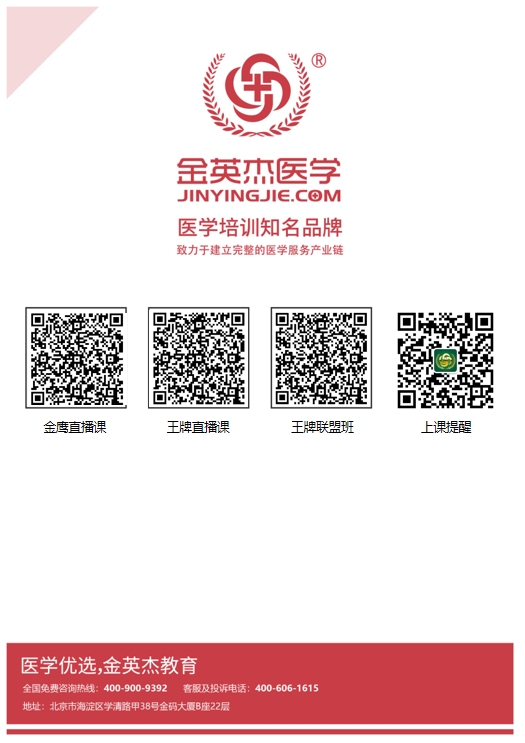 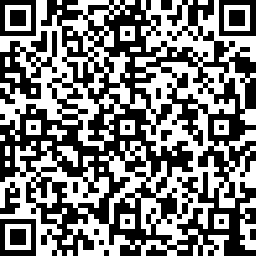 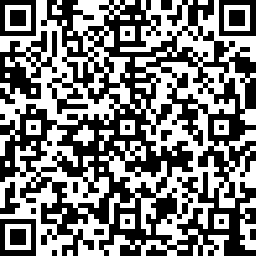 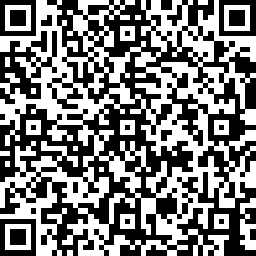 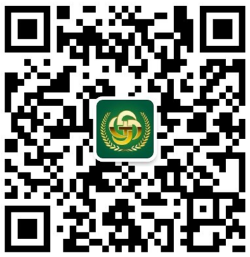 中医金鹰          中医王牌重读        中医王牌退费         课表公众号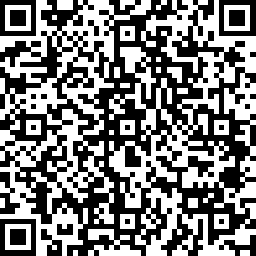 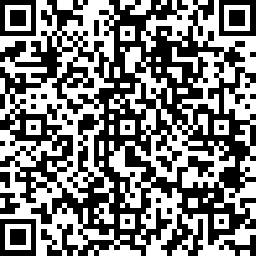 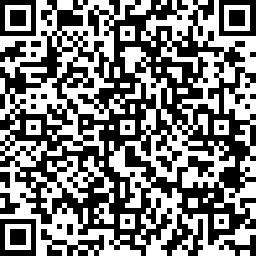 中西医金鹰         中西医王牌重读       中西医王牌退费